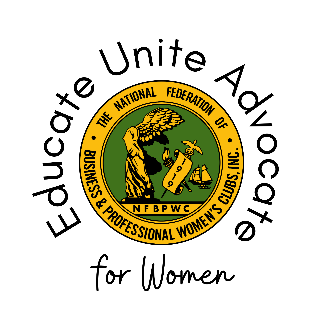 National Federation of Business and Professional Women’s Clubs 
Board of Directors Meeting – Executive Committee Report
April 30, 2024Name and Executive Committee Position: Members of Your Committee (if applicable):Did your review of the Bylaws, Policies & Procedures, and/or Advocacy Platform reveal anything to you about what might need to be amended for NFBPWC and/or your committee to operate more effectively or efficiently?Events of Note [Insert date to date]:Announcements/Future Events:Events, Initiatives, or Programs Connected to Sustainable Development Goals (link here: https://sdgs.un.org/goals):Public Relations/Communications Activities:Additional information not covered by this report: